ΓΕΩΠΟΝΙΚΟ ΠΑΝΕΠΙΣΤΗΜΙΟ ΑΘΗΝΩΝ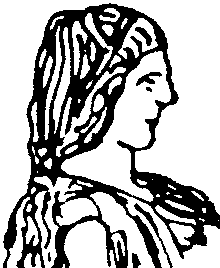 ΣΧΟΛΗ ΤΡΟΦΙΜΩΝ, ΒΙΟΤΕΧΝΟΛΟΓΙΑΣ ΚΑΙ ΑΝΑΠΤΥΞΗΣΤΜΗΜΑ ΕΠΙΣΤΗΜΗΣ ΤΡΟΦΙΜΩΝ ΚΑΙ ΔΙΑΤΡΟΦΗΣ ΤΟΥ ΑΝΘΡΩΠΟΥEργαστήριο Χημείας και Ανάλυσης ΤροφίμωνΠληροφορίες:    Λέκτoρας  Α. ΜΑΛΛΟΥΧΟΣ30/8/2016ΑΝΑΚΟΙΝΩΣΗΟι εξετάσεις  του Μαθήματος και του Εργαστηρίου Μέθοδοι Ανάλυσης Τροφίμων για τους φοιτητές του Τμήματος Επιστήμης Τροφίμων και Διατροφής του Ανθρώπου,  θα πραγματοποιηθούν την Τετάρτη 14/9/2016  και ώρα 14:00-17:00 στο  Αµφιθέατρο Φραγκόπουλου.Εκ του Εργαστηρίου 